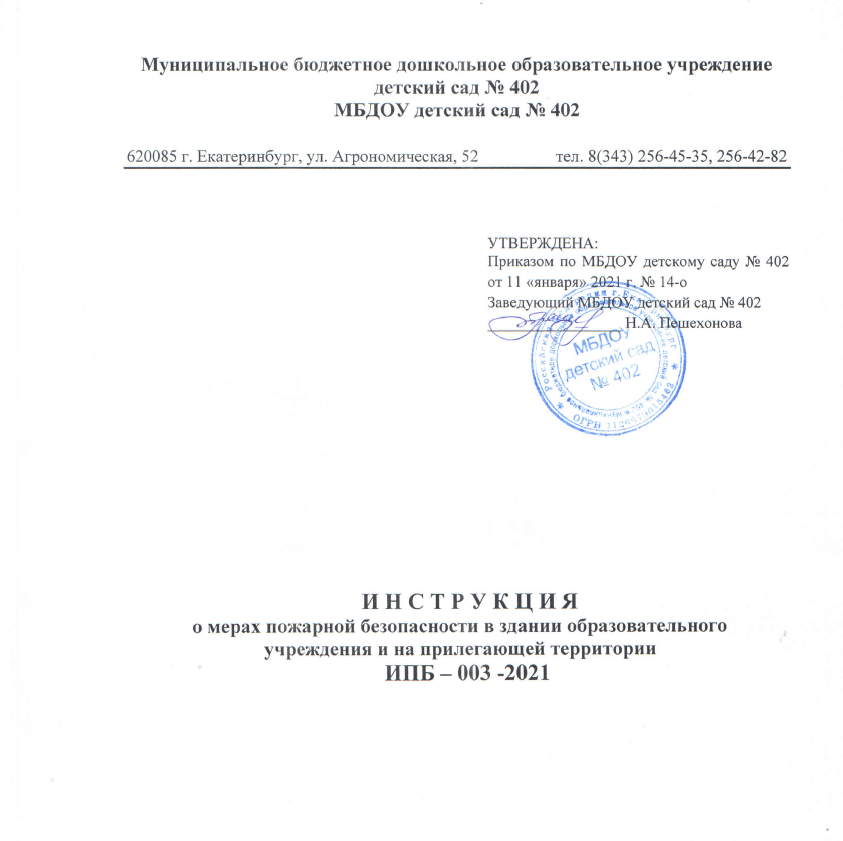 И Н С Т Р У К Ц И Яо мерах пожарной безопасности в здании образовательного учреждения и на прилегающей территорииИПБ – 003 -2021СОДЕРЖАНИЕ1. ОБЩИЕ ПОЛОЖЕНИЯ1.1. Настоящая инструкция разработана в соответствии с Постановлением Правительства РФ от 16.09.2020 N 1479 (ред. от 31.12.2020) "Об утверждении Правил противопожарного режима в Российской Федерации" (Правила противопожарного режима в Российской Федерации), Приказом МЧС РФ от 12.12.2007 N 645 (ред. от 22.06.2010) "Об утверждении норм пожарной безопасности "Обучение мерам пожарной безопасности работников организаций". Инструкция устанавливает нормы поведения сотрудников детского сада и содержание территории, и помещений МБДОУ в целях обеспечения пожарной безопасности и является обязательной для исполнения всеми, не зависимо от их образования, стажа работы, а также для временных, командированных или прибывших на обучение (практику) в ДОУ работников.1.2. Все работники учреждения должны допускаться к работе после прохождения инструктажей и обучения мерам пожарной безопасности. Обучение работников мерам пожарной безопасности осуществляется путем проведения противопожарного инструктажа и прохождения пожарно-технического минимума в соответствии с нормативными документами по пожарной безопасности.1.3. В целях реализации Приказа МЧС РФ от 12.12.2007 N 645 (ред. от 22.06.2010) "Об утверждении Норм пожарной безопасности "Обучение мерам пожарной безопасности работников организаций" инструктажи по пожарной безопасности подразделяются на:- вводный;- первичный;- повторный (не реже 1 раза в полугодие);- внеплановый;- целевой.1.4. Вводный противопожарный инструктаж в организации проводится ответственным за пожарную безопасность, назначенным приказом Заведующего детским садом.1.5. Первичный, повторный, внеплановый и целевой противопожарный инструктаж проводит непосредственный начальник работника.1.6. О проведении вводного, первичного, повторного, внепланового, целевого противопожарного инструктажей делается запись в журнале учета проведения инструктажей по пожарной безопасности с обязательной подписью инструктируемого и инструктирующего. 1.7. Руководители, педагоги и работники детского сада, ответственные за пожарную безопасность, обучаются пожарно-техническому минимуму в объеме знаний и требований нормативных правовых актов, регламентирующих пожарную безопасность, в части противопожарного режима, пожарной опасности в детском саду, а также приемов и действий при возникновении пожара, позволяющих выработать практические навыки по предупреждению пожара, спасению жизни и здоровья работников и воспитанников, а также имущества при пожаре. Обучение лиц ответственных за пожарную безопасность в организации производится в учебном центре.1.8. Обучение пожарно-техническому минимуму руководителей, педагогов и работников детского сада, проводится в течение месяца после приема на работу с последующей периодичностью не реже одного раза в три года после последнего обучения.1.9. Лица, виновные в нарушении или уклонении от выполнения настоящей Инструкции о мерах пожарной безопасности несут уголовную, административную или дисциплинарную ответственность в соответствии с действующим законодательством РФ. 2. ОБЯЗАННОСТИ ЛИЦ ОТВЕТСТВЕННЫХ ЗА ПОЖАРНУЮ БЕЗОПАСНОСТЬ В ДЕТСКОМ САДУРаботники детского сада обязаны:соблюдать требования пожарной безопасности, установленные в МБДОУ;знать и уметь пользоваться первичными средствами пожаротушения;выполнять требования пожарной безопасности, на своём рабочем месте, обеспечить ежедневную уборку и поддерживать порядок в помещениях детского сада;при обнаружении нарушений в работе немедленно уведомлять об этом своего непосредственного руководителя;знать контактные номера телефоны для вызова пожарной охраны, до прибытия пожарной охраны принять меры по спасению воспитанников;оказывать содействие пожарной охране при тушении пожаров;уметь пользоваться первичными средствами пожаротушения;своевременно проходить инструктажи по пожарной безопасности, а также обучение по пожарно-техническому минимуму;выполнять предписания, постановления и иные законные требования ответственного за пожарную безопасность, инженера по охране труда и руководителей детского сада.3. ПОРЯДОК СОДЕРЖАНИЯ ТЕРРИТОРИИ И ПОМЕЩЕНИЙ, ЭВАКУАЦИОННЫХ ПУТЕЙ И ВЫХОДОВ В ОБРАЗОВАТЕЛЬНОЙ ОРГАНИЗАЦИИ3.1. В зданиях с массовым пребыванием людей, а также на этажах, где находятся 10 и более человек на видном месте должны располагаться планы эвакуации людей при пожаре.3.2. Содержание территорий3.2.1. На территориях образовательной организации необходимо:своевременно убирать тару, горючие отходы, опавшие листья, траву и прочие отходы;при жаркой и сухой погоде поливать территорию не менее 2 раз в день;соблюдать противопожарные расстояния между зданиями и сооружениями образовательной организации. Запрещено использовать расстояния под складирование материалов, оборудования и тары, стоянки транспорта и строительства зданий и сооружений;содержать всегда свободными для проезда пожарной техники, в зимнее время очищать от снега и льда дороги, проезды и подъезды к зданиям, сооружениям образовательной организации, наружным пожарным лестницам и водоисточникам, используемым для целей пожаротушения. О закрытии дорог или проездов для их ремонта или по другим причинам, препятствующим проезду пожарных машин, необходимо извещать пожарную часть № 97 (телефон 101, 112; +7 (343) 297-11-00, +7 (343) 297-11-20). На период закрытия дорог в соответствующих местах необходимо устанавливать указатели направления объезда или оборудовать переезды через ремонтируемые участки и подъезды к водоисточникам;обеспечивать наружное освещение в темное время суток для быстрого нахождения пожарных гидрантов, наружных пожарных лестниц и мест размещения пожарного инвентаря, а также подъездов к входам в здания и сооружения.3.2.2. На территориях образовательной организации запрещено:устраивать свалки;оставлять тару (емкости, канистры и т. п.) с легковоспламеняющимися и горючими жидкостями, а также баллоны со сжатыми и сжиженными газами;разводить костры и сжигать отходы.3.3. Содержание зданий и помещений 3.3.1. В зданиях и помещениях образовательной организации необходимо:своевременно проводить уборку;содержать свободными подходы к электрооборудованию и первичным средствам пожаротушения;размещать только необходимую для работы мебель, а также приборы, модели, принадлежности, пособия и другие предметы.3.3.2. В здании и помещениях МБДОУ запрещается:хранить и применять на чердаке легковоспламеняющиеся и горючие жидкости, порох, взрывчатые вещества, пиротехнические изделия, баллоны с горючими газами, предметы в аэрозольной упаковке, товары в аэрозольной упаковке, отходы любых классов опасности и другие пожаровзрывоопасные вещества и материалы;использовать чердак и другие технические помещения для организации мастерских, а также для хранения продукции, оборудования, мебели и других предметов;снимать предусмотренные проектной документацией двери эвакуационных выходов из поэтажных коридоров, холлов, фойе, тамбуров и лестничных клеток, другие двери, препятствующие распространению опасных факторов пожара на путях эвакуации;проводить изменение объемно-планировочных решений и размещение инженерных коммуникаций и оборудования, в результате которых ограничивается доступ к огнетушителям, пожарным кранам и другим системам обеспечения пожарной безопасности или уменьшается зона действия автоматических систем противопожарной защиты (автоматической пожарной сигнализации, автоматических установок пожаротушения, противодымной защиты, оповещения и управления эвакуацией людей при пожаре);размещать мебель, оборудование и другие предметы на путях эвакуации, у дверей эвакуационных выходов, в переходах между секциями и местах выходов на наружные эвакуационные лестницы, кровлю, покрытие;проводить уборку помещений и чистку одежды с применением бензина, керосина и других легковоспламеняющихся и горючих жидкостей, а также производить отогревание замерзших коммуникаций, транспортирующих или содержащих в себе горючие вещества и материалы, с применением открытого огня (костры, газовые горелки, паяльные лампы, примусы, факелы, свечи);устраивать на лестничных клетках кладовые и другие подсобные помещения, а также хранить под лестничными маршами и на лестничных площадках вещи, мебель, оборудование и другие горючие материалы;размещать на лестничных клетках внешние блоки кондиционеров.3.4. При эксплуатации эвакуационных путей и выходов, в том числе аварийных, а также путей доступа подразделений пожарной охраны на территорию образовательной организации (в соответствии с требованиями части 4 статьи 4 ФЗ «Технический регламент о требованиях пожарной безопасности») необходимо:соблюдать проектные решения;обеспечивать наличие нормативных проходов, в том числе в части путей эвакуации и эвакуационных выходов при расстановке в помещениях технологического, выставочного и другого оборудования;надежно крепить поверх покрытий полов и в эвакуационных проходах ковры, ковровые дорожки и другие покрытия;следить, чтобы знаки пожарной безопасности, обозначающие пути эвакуации и эвакуационные выходы, были в исправном состоянии, а эвакуационное освещение включалось автоматически при прекращении электропитания рабочего освещения;при пожаре обеспечивать доступ подразделениям пожарной охраны в любые помещения для эвакуации и спасения людей, ограничения распространения, локализации и тушения пожара.3.5. Двери на путях эвакуации должны открываться наружу по направлению к выходу из здания.3.6. Запоры (замки) на дверях эвакуационных выходов должны обеспечивать возможность их свободного открывания изнутри без ключа.3.7. При эксплуатации эвакуационных путей, эвакуационных и аварийных выходов запрещается: устраивать на путях эвакуации пороги (за исключением порогов в дверных проемах), устанавливать раздвижные и подъемно-опускные двери и ворота без возможности вручную открыть их изнутри и заблокировать в открытом состоянии, вращающиеся двери и турникеты, а также другие устройства, препятствующие свободной эвакуации людей, при отсутствии иных (дублирующих) путей эвакуации либо при отсутствии технических решений, позволяющих вручную открыть и заблокировать в открытом состоянии указанные устройства. Допускается в дополнение к ручному способу применение автоматического или дистанционного способа открывания и блокирования устройств;размещать (устанавливать) на путях эвакуации и эвакуационных выходах (в том числе в проходах, коридорах, тамбурах, на галереях, в лифтовых холлах, на лестничных площадках, маршах лестниц, в дверных проемах, на эвакуационных люках) различные изделия, оборудование, отходы, мусор и другие предметы, препятствующие безопасной эвакуации, а также блокировать двери эвакуационных выходов;устраивать в тамбурах выходов из зданий (за исключением квартир и индивидуальных жилых домов) сушилки и вешалки для одежды, гардеробы, а также хранить (в том числе временно) инвентарь и материалы;фиксировать самозакрывающиеся двери лестничных клеток, коридоров, холлов и тамбуров в открытом положении (если для этих целей не используются устройства, автоматически срабатывающие при пожаре), а также снимать их;изменять направление открывания дверей, за исключением дверей, открывание которых не нормируется или к которым предъявляются иные требования.3.8. Нарушения огнезащитных покрытий (штукатурка, специальных красок, лаков и т.п.) строительных конструкций, горючих отделочных материалов – должны немедленно устраняться.3.9. Запрещается:эксплуатировать электропровода и кабели с видимыми нарушениями изоляции и со следами термического воздействия;пользоваться розетками, рубильниками, другими электроустановочными изделиями с повреждениями;эксплуатировать светильники со снятыми колпаками (рассеивателями), предусмотренными конструкцией, а также обертывать электролампы и светильники (с лампами накаливания) бумагой, тканью и другими горючими материалами;пользоваться электрическими утюгами, электроплитками, электрочайниками и другими электронагревательными приборами, не имеющими устройств тепловой защиты, а также при отсутствии или неисправности терморегуляторов, предусмотренных их конструкцией;использовать нестандартные (самодельные) электрические электронагревательные приборы и удлинители для питания электроприборов, а также использовать некалиброванные плавкие вставки или другие самодельные аппараты защиты от перегрузки и короткого замыкания;оставлять без присмотра включенными в электрическую сеть электронагревательные приборы, а также другие бытовые электроприборы, в том числе находящиеся в режиме ожидания, за исключением электроприборов, которые могут и (или) должны находиться в круглосуточном режиме работы в соответствии с инструкцией завода-изготовителя;размещать (складировать) в электрощитовых, а также ближе 1 метра от электрощитов, электродвигателей и пусковой аппаратуры горючие, легковоспламеняющиеся вещества и материалы;при проведении аварийных и других строительно-монтажных и реставрационных работ, а также при включении электроподогрева автотранспорта использовать временную электропроводку, включая удлинители, сетевые фильтры, не предназначенные по своим характеристикам для питания применяемых электроприборов.3.10. Эвакуационное освещение должно включаться автоматически при прекращении электропитания рабочего освещения. 3.11. Знаки пожарной безопасности с автономным питанием от электрической сети, применяемые на путях эвакуации должны постоянно находиться во включенном состоянии и быть исправными.3.12. При эксплуатации систем вентиляции и кондиционирования воздуха запрещается:оставлять двери вентиляционных камер открытыми;закрывать вытяжные каналы, отверстия и решетки;подключать к воздуховодам газовые отопительные приборы, отопительные печи, камины, а также использовать их для удаления продуктов горения;выжигать скопившиеся в воздуховодах жировые отложения, пыль и другие горючие вещества;хранить в вентиляционных камерах материалы и оборудование.3.13. Нарушения огнезащитных покрытий (штукатурка, специальных красок, лаков и т.п.) строительных конструкций, горючих отделочных материалов – должны немедленно устраняться.3.14. Запрещается оставлять личный, а также служебный автотранспорт на крышках колодцев пожарных гидрантов.4. МЕРОПРИЯТИЯ ПО ПОЖАРНОЙ БЕЗОПАСНОСТИ ПРИ ЭКСПЛУАТАЦИИ ОБОРУДОВАНИЯ И ПОЖАРООПАСНЫХ РАБОТАХ4.1. Мероприятия при эксплуатации оборудования4.1.1. При эксплуатации электрических приборов, электросетей и других электрических устройств:а) необходимо:следить за состоянием изоляции проводов, электрических вводов, гибких кабелей, за надежностью контактов в местах электрических соединений;соблюдать требования инструкции по эксплуатации;располагать их так, чтобы они не касались легковозгораемых предметов (штор, ковра, пластмассовых изделий, деревянных деталей и др.);б) запрещено:оставлять по окончании рабочего времени необесточенными бытовые электроприборы в помещениях, в которых отсутствует дежурный персонал, за исключением дежурного освещения, систем противопожарной защиты, а также других электротехнических приборов, если это обусловлено их функциональным назначением и предусмотрено требованиями инструкции по эксплуатации;эксплуатировать электропровода и кабели с видимыми нарушениями изоляции и со следами термического воздействия;пользоваться розетками, рубильниками, другими электроустановочными изделиями с повреждениями;эксплуатировать светильники со снятыми колпаками (рассеивателями), предусмотренными конструкцией, а также обертывать электролампы и светильники (с лампами накаливания) бумагой, тканью и другими горючими материалами;пользоваться электроутюгами, электроплитками, электрочайниками и другими электронагревательными приборами, не имеющими устройств тепловой защиты, а также при отсутствии или неисправности терморегуляторов, предусмотренных их конструкцией;использовать нестандартные (самодельные) электрические электронагревательные приборы и удлинители для питания электроприборов, а также использовать некалиброванные плавкие вставки или другие самодельные аппараты защиты от перегрузки и короткого замыкания;оставлять без присмотра включенными в электрическую сеть электронагревательные приборы, а также другие бытовые электроприборы, в том числе находящиеся в режиме ожидания, за исключением электроприборов, которые могут или должны находиться в круглосуточном режиме работы в соответствии с инструкцией завода-изготовителя;размещать (складировать) в электрощитовых, а также ближе 1 метра от электрощитов, электродвигателей и пусковой аппаратуры горючие, легковоспламеняющиеся вещества и материалы;при проведении аварийных и других строительно-монтажных и реставрационных работ, а также при включении электроподогрева автотранспорта использовать временную электропроводку, включая удлинители, сетевые фильтры, не предназначенные по своим характеристикам для питания применяемых электроприборов;прокладывать электрическую проводку по горючему основанию либо наносить (наклеивать) горючие материалы на электрическую проводку;использовать временную электропроводку, включая удлинители, сетевые фильтры, не предназначенные по своим характеристикам для питания применяемых электроприборов.4.1.2. При эксплуатации систем вентиляции и кондиционирования воздуха:а) необходимо:держать закрытыми двери вентиляционных камер;держать открытыми вытяжные каналы, отверстия и решетки;б) запрещено:подключать к воздуховодам газовые отопительные приборы, отопительные печи, камины, а также использовать их для удаления продуктов горения;выжигать скопившиеся в воздуховодах жировые отложения, пыль и другие горючие вещества;хранить в вентиляционных камерах материалы и оборудование.4.2. Мероприятия при пожароопасных окрасочных и огневых работах4.2.1. При проведении окрасочных работах:а) необходимо:составлять и разбавлять все виды лаков и красок в изолированных помещениях у наружной стены с оконными проемами или на открытых площадках, у наружной стены с оконными проемами или на открытых площадках;осуществлять подачу окрасочных материалов в готовом виде централизованно, размещать лакокрасочные материалы на рабочем месте в количестве, не превышающем сменной потребности, плотно закрывать и хранить тару из-под лакокрасочных материалов на приспособленных площадках;оснащать электрокрасящие устройства при окрашивании в электростатической полезащитной блокировке, исключающей возможность включения распылительных устройств при неработающих системах местной вытяжной вентиляции или неподвижном конвейере;не превышать сменную потребность горючих веществ на рабочем месте, открывать емкости с горючими веществами только перед использованием, а по окончании работы закрывать их и сдавать на склад, хранить тару из-под горючих веществ вне помещений в специально отведенных местах.б) запрещено:начинать работу, если в зоне ближе 20 метров идут ремонтные работы с применением открытого огня (с искрообразованием). При необходимости проведения окраски следует требовать прекращения огнеопасных работ;проводить работы при отсутствии средств пожаротушения или их неисправности.4.2.2. При проведении огневых работ:а) необходимо:перед началом работ провентилировать помещения, в которых возможно скопление паров легковоспламеняющихся и горючих жидкостей, а также горючих газов;обеспечить место производства работ не менее чем 2 огнетушителями с минимальным рангом модельного очага пожара 2A, 55B и покрывалом для изоляции очага возгорания;плотно закрыть все двери, соединяющие помещения, в которых проводятся огневые работы, с другими помещениями, в том числе двери тамбур-шлюзов, открыть окна;осуществлять контроль за состоянием парогазовоздушной среды в технологическом оборудовании, на котором проводятся огневые работы, и в опасной зоне;прекратить огневые работы в случае повышения содержания горючих веществ или снижения концентрации флегматизатора в опасной зоне или технологическом оборудовании до значений предельно допустимых взрывобезопасных концентраций паров (газов);после завершения огневых работ должно быть обеспечено наблюдение за местом проведения работ в течение не менее 4 часов.б) запрещено:приступать к работе при неисправной аппаратуре;производить огневые работы на свежеокрашенных горючими красками (лаками) конструкциях и изделиях;использовать одежду и рукавицы со следами масел, жиров, бензина, керосина и других горючих жидкостей;хранить в сварочных кабинах одежду, легковоспламеняющиеся и горючие жидкости, другие горючие материалы;допускать к самостоятельной работе учеников, а также работников, не имеющих квалификационного удостоверения;допускать соприкосновение электрических проводов с баллонами со сжатыми, сжиженными и растворенными газами;проводить работы на аппаратах и коммуникациях, заполненных горючими и токсичными веществами, а также находящихся под электрическим напряжением;проводить работы по устройству гидроизоляции и пароизоляции на кровле, монтаж панелей с горючими и слабогорючими утеплителями, наклейкой покрытий полов и отделкой помещений с применением горючих лаков, клеев, мастик и других горючих материалов, за исключением случаев, когда проведение огневых работ предусмотрено технологией применения материала.5. ПОРЯДОК, НОРМЫ ХРАНЕНИЯ И ТРАНСПОРТИРОВКИ ПОЖАРОВЗРЫВООПАСНЫХ ВЕЩЕСТВ И МАТЕРИАЛОВ, ПОРЯДОК СБОРА, ХРАНЕНИЯ И УДАЛЕНИЯ ГОРЮЧИХ ВЕЩЕСТВ И МАТЕРИАЛОВ, СОДЕРЖАНИЯ И ХРАНЕНИЯ СПЕЦОДЕЖДЫ, ПОРЯДОК И ПЕРИОДИЧНОСТЬ УБОРКИ ГОРЮЧИХ ОТХОДОВ И ПЫЛИ, ХРАНЕНИЯ ПРОМАСЛЕННОЙ СПЕЦОДЕЖДЫ, ВЕТОШИ5.1. Порядок и нормы хранения пожаро- и взрывоопасных веществ и материалов5.1.1. Вещества и материалы необходимо хранить в специально отведенных для этих целей помещениях образовательной организации. Легковоспламеняющиеся жидкости с температурой кипения ниже 50 °C следует хранить в емкости из темного стекла с нанесенной информацией о ее содержании в холодильнике.5.1.2. В помещениях, где хранятся пожаро- и взрывоопасные вещества и материалы, запрещено:применять электроприборы;пользоваться огнем;использовать кабели и провода, выключатели с поврежденной или потерявшей защитные свойства изоляцией;хранить любые материалы, оборудование и приспособления;сливать легковоспламеняющиеся жидкости и горючие вещества в канализацию, в землю и др.;оставлять включенным свет перед закрытием помещения.5.1.3.  При обнаружении повреждений тары (упаковки), рассыпанных или разлитых пожаровзрывоопасных и пожароопасных веществ и материалов следует немедленно удалить поврежденную тару (упаковку), очистить пол и убрать рассыпанные или разлитые вещества и материалы.5.1.4. В помещениях, предназначенных для проведения опытов (экспериментов) с применением легковоспламеняющихся и горючих жидкостей, допускается их хранение в количествах, не превышающих сменную потребность, в соответствии с нормами потребления для конкретных установок. Доставка указанных жидкостей в помещения производится в закрытой таре.5.1.5. Педагогический работник по окончании занятий убирает все пожароопасные и пожаровзрывоопасные вещества и материалы в помещения, оборудованные для их временного хранения.5.2. Порядок транспортировки пожаро- и взрывоопасных веществ и материалов5.2.1. При перемещении пожаровзрывоопасных и пожароопасных веществ надо выполнять требования Правил противопожарного режима в Российской Федерации, утвержденных постановлением Правительства РФ от 16.09.2020 № 1479, а также другой утвержденной в установленном порядке технической документации по их транспортировке.5.2.2. Перед транспортировкой необходимо убедиться, что на местах погрузки и разгрузки веществ и материалов есть:специальные приспособления, обеспечивающие безопасные условия проведения работ;первичные средства пожаротушения;исправное стационарное или временное электрическое освещение во взрывозащищенном исполнении.5.2.3. При транспортировке веществ и материалов запрещено:допускать толчки, резкие торможения;пользоваться открытым огнем;оставлять транспортное средство (при использовании) без присмотра.5.2.4. Не разрешается производить погрузочно-разгрузочные работы с взрывопожароопасными и пожароопасными веществами и материалами при работающих двигателях автомобилей, а также во время дождя, если вещества и материалы склонны к самовозгоранию при взаимодействии с водой.5.2.4. Запрещено грузить в один контейнер пожаровзрывоопасные вещества и материалы, не разрешенные к совместной перевозке.5.3. Порядок применения пожаро- и взрывоопасных веществ и материалов4.3.1. Работы, связанные с применением легковоспламеняющихся и горючих жидкостей, выполняемые в помещениях, должны проводиться в вытяжных шкафах или под вытяжными зонтами при включенной местной вытяжной вентиляции. Запрещается проводить работы с применением легковоспламеняющихся и горючих жидкостей при отключенных или неисправных системах вентиляции.5.3.2. Запрещается проводить работы на опытных (экспериментальных) установках, связанных с применением пожаровзрывоопасных и пожароопасных веществ и материалов, не принятых в эксплуатацию в установленном порядке директором образовательной организации.5.4. Специальная одежда лиц, работающих с маслами, лаками, красками и другими легковоспламеняющимися и горючими жидкостями, и материалами, хранится в подвешенном виде в металлических шкафах, установленных в специально отведенных для этой цели местах. Загрязненную спецодежду необходимо немедленно снять и отправить в стирку.5.5. Сырье, полуфабрикаты и готовая продукция в образовательной организации не хранится.5.6. Использованный при работе с маслами, лаками, красками и другими легковоспламеняющимися и горючими жидкостями обтирочный материал (ветошь, бумага и др.) и спецодежда после окончания работы должны храниться в металлических емкостях с плотно закрывающейся крышкой или утилизироваться в мусорный контейнер, установленный на площадке сбора бытовых отходов.Уборка горючих отходов и пыли производиться немедленно по окончании работ. Горючие отходы и пыль должны убираться в специальные ящики-контейнеры, которые должны быть освобождены по окончании рабочей смены. Запрещается хранить горючие отходы на путях эвакуации.5.7. Производственные процессы, при которых надо устанавливать предельные показания контрольно-измерительных приборов (манометры, термометры и др.), в образовательной организации не ведутся.6. ПОРЯДОК ОСМОТРА И ЗАКРЫТИЯ ПОМЕЩЕНИЙ ПО ОКОНЧАНИИ РАБОТЫ6.1. После окончания работы помещения образовательной организации проверяют внешним визуальным осмотром. 6.2. Покидая помещение или здание, выключить вентиляцию, закрыть за собой все двери и окна во избежание распространения огня и дыма в смежные помещения.6.3. В случае обнаружения работником неисправностей необходимо доложить о случившемся непосредственному руководителю или заведующему хозяйством любым доступным способом.6.4. Закрывать помещение в случае обнаружения каких-либо неисправностей, которые могут повлечь за собой возгорание или травмирование работников или воспитанников, категорически запрещено.6.5. Запрещается оставлять по окончании рабочего времени не обесточенными электроустановки и бытовые электроприборы в помещениях, в которых отсутствует дежурный персонал, за исключением дежурного освещения, систем противопожарной защиты, а также других электроустановок и электротехнических приборов, если это обусловлено их функциональным назначением или предусмотрено требованиями инструкции по эксплуатации.6.6. После закрытия помещений образовательной организации, необходимо сдать ключи на пост охраны.7. РАСПОЛОЖЕНИЕ МЕСТ ДЛЯ КУРЕНИЯ, ПРИМЕНЕНИЯ ОТКРЫТОГО ОГНЯ, ПРОЕЗДА ТРАНСПОРТА И ПРОВЕДЕНИЯ ОГНЕВЫХ ИЛИ ИНЫХ ПОЖАРООПАСНЫХ РАБОТ7.1. На территории, в зданиях и помещениях образовательной организации на основании статьи 12 Федерального закона от 23.02.2013 № 15-ФЗ «Об охране здоровья граждан от воздействия окружающего табачного дыма и последствий потребления табака» запрещается курение табака, кальянов, электронных сигарет и других устройств, имитирующих курение. 7.2. Направление движения к пожарным гидрантам и водоемам, являющимся источником противопожарного водоснабжения, должно обозначаться указателями с четко нанесенными цифрами расстояния до их месторасположения.7.3.  Максимальная скорость движения транспортных средств по территории детского сада не должна превышать .7.4. Запрещается использовать для стоянки автомобилей, в том числе автомобилей персонала и служебных автомобилей, разворотные и специальные площадки, предназначенные для установки пожарно-спасательной техники.7.5. Запрещено парковать автотранспорт в противопожарных разрывах между зданиями и сооружениями, на крышках колодцев пожарных гидрантов.7.6. Запрещено применение открытого огня для целей, не предназначенных для проведения противопожарных работ. Применение открытого огня возможно при проведении пожароопасных работ, которые необходимо проводить в соответствии с требованиями пункта 4.2 настоящей инструкции и требований законодательства о пожарной безопасности. Применение открытого огня при пожароопасных работах категорически запрещено:на сцене, в зрительном зале и подсобных помещениях при проведении массовых мероприятий;в местах погрузочно-разгрузочных работ с пожаровзрывоопасными и пожароопасными веществами и материалами;в помещениях, где используется инструмент, дающий искрение, а также при производстве работ с применением горючих веществ и материалов.7.7. Все пожароопасные работы должны проводиться по наряду-допуску, который выдает ответственный за пожарную безопасность.Наряд-допуск оформляется по требованиям Правил противопожарного режима, утвержденным постановлением Правительства РФ от 16.09.2020 № 1479.8. ОБЯЗАННОСТИ И ДЕЙСТВИЯ РАБОТНИКОВ ПРИ ПОЖАРЕ8.1. При возникновении пожара или задымления в здании эвакуация обучающихся, работников, а также посетителей производится по эвакуационным путям и эвакуационным выходам в соответствии с планом эвакуации при пожаре.8.2. Действия работников образовательной организации при пожаре, в том числе при вызове пожарной охраны, открытии и блокировании в открытом состоянии, вращающихся дверей и турникетов, а также других устройств, препятствующих свободной эвакуации людей, аварийной остановке технологического оборудования, отключении вентиляции и электрооборудования (в том числе в случае пожара и по окончании рабочего дня), пользовании средствами пожаротушения и пожарной автоматики, эвакуации горючих веществ и материальных ценностей, осмотре и приведении в пожаровзрывобезопасное состояние всех помещений.8.2.1. Работники обязаны:немедленно сообщить о ЧС в пожарную часть № 97 города Екатеринбурга (телефон 101, 112; +7 (343) 297-11-00, +7 (343) 297-11-20), при этом необходимо назвать адрес, место возникновения пожара (этаж, номер помещения), сообщить фамилию, должность;доложить о пожаре своему непосредственному руководителю;выполнять команды по эвакуации, поступившие от непосредственного руководителя и по системе оповещения;организованно покинуть помещение в соответствии с планом эвакуации при пожаре, закрыв за собой плотно двери и окна;взять с собой средство индивидуальной защиты органов дыхания и при необходимости надеть его;при открытии на пути эвакуации и блокировании в открытом состоянии, вращающихся дверей и турникетов, а также других устройств, препятствующих свободной эвакуации людей, найти по знакам эвакуации эвакуационные выходы или использовать дублирующие выходы, у которых нет препятствий.8.2.2. Ответственными лицами за пожарную безопасность являются заведующий, заведующий хозяйством, в случае отсутствия заведующего и заведующего хозяйством в момент возникновения пожара, эвакуацией воспитанников и работников руководит дежурный администратор. 8.2.3. Руководящие работники обязаны:сообщить о пожаре по телефону 101 или 112 в пожарную охрану (при этом необходимо назвать адрес объекта, место возникновения пожара, сообщить свою фамилию и должность);немедленно оповестить подчиненных работников, воспитанников и посетителей о возникшем пожаре и организовать их эвакуацию в безопасное место;проконтролировать, чтобы подчиненные работники, воспитанники и посетители взяли с собой средства индивидуальной защиты органов дыхания и при необходимости использовали их;на месте сбора проверить наличие подчиненных работников, обучающихся и посетителей, проинформировать заведующего МБДОУ о принятых мерах по эвакуации людей и материальных ценностей.8.2.4. Ответственный за пожарную безопасность обязан:немедленно прибыть к месту пожара;проверить время сообщения о возникновении пожара в пожарную охрану (при необходимости продублировать сообщение о пожаре по телефону 101 или 112 в пожарную охрану);проверить включение автоматических установок пожаротушения и пожарной сигнализации, системы оповещения людей о пожаре, в случае необходимости дать указание дежурному персоналу о ручном включении систем противопожарной защиты;принять информацию от руководящих работников образовательной организации о принятых мерах;при необходимости дать распоряжение работнику, ответственному за электробезопасность;проверить выполнение работниками команды о прекращении работ в здании образовательной организации, где произошел пожар, кроме работ, связанных с мероприятиями по ликвидации пожара;проверить эвакуацию за пределы опасной зоны всех работников, не участвующих в тушении пожара, при необходимости дать дополнительные указания об их эвакуации;осуществлять общее руководство по тушению возгорания средствами пожаротушения и спасению людей до прибытия подразделения пожарной охраны;обеспечивать информирование руководителя тушения пожара о конструктивных и технологических особенностях здания образовательной организации.8.3. При прибытии пожарных подразделений лицо ответственное за пожарную безопасность в детском саду обязано проинформировать руководителя тушения пожара о конструктивных особенностях здания, прилегающих строений и сооружений, количестве и пожароопасных свойствах хранимых и применяемых веществ, материалов и других сведениях, необходимых для успешной ликвидации пожара. Он обязан также организовывать привлечение сил и средств к осуществлению необходимых мероприятий, связанных с ликвидацией пожара и предупреждением его развития.9. ДОПУСТИМОЕ (ПРЕДЕЛЬНОЕ) КОЛИЧЕСТВО ЛЮДЕЙ, КОТОРЫЕ МОГУТ ОДНОВРЕМЕННО НАХОДИТЬСЯ НА ОБЪЕКТЕ9.1. Предельное количество людей, которые могут одновременно находиться в помещении образовательной организации (с учетом посетителей) по адресу: город Екатеринбург, ул. Агрономическая, 52Сотрудники – 26 человек;Воспитанники – 130 детей;Посетители (родители, законные представители) – 60 человек.Максимальное количество присутствующих – 200 человек.9.2. При проведении массовых мероприятий в помещении музыкального-спортивного зала (с учетом посетителей), по адресу: город Екатеринбург, ул. Агрономическая, 52: максимально допустимое количество – 65 человек.Ответственный за пожарную безопасность Заведующий хозяйством МБДОУ детского сада № 402 _______   Л.А. РыковаТелефон: 8 (343) 256-42-82Лист ознакомления1.Общие положения32.Обязанности лиц ответственных за пожарную безопасность в детском саду   43.Порядок содержания территории и помещений, эвакуационных путей и выходов в образовательной организации   44.Мероприятия по пожарной безопасности при эксплуатации
 оборудования и пожароопасных работах   75.Порядок, нормы хранения и транспортировки пожаровзрывоопасных веществ и материалов, порядок сбора, хранения и удаления горючих веществ и материалов, содержания и хранения спецодежды, порядок и периодичность уборки горючих отходов и пыли, хранения промасленной спецодежды, ветоши 106.Порядок осмотра и закрытия помещений по окончании работы117.Расположение мест для курения, применения открытого огня, проезда транспорта и проведения огневых или иных пожароопасных работ 128.Обязанности и действия работников при пожаре129.Допустимое (предельное) количество людей, которые могут одновременно находиться на объекте 14№ п/пФ.И.О.ДолжностьПодписьДата